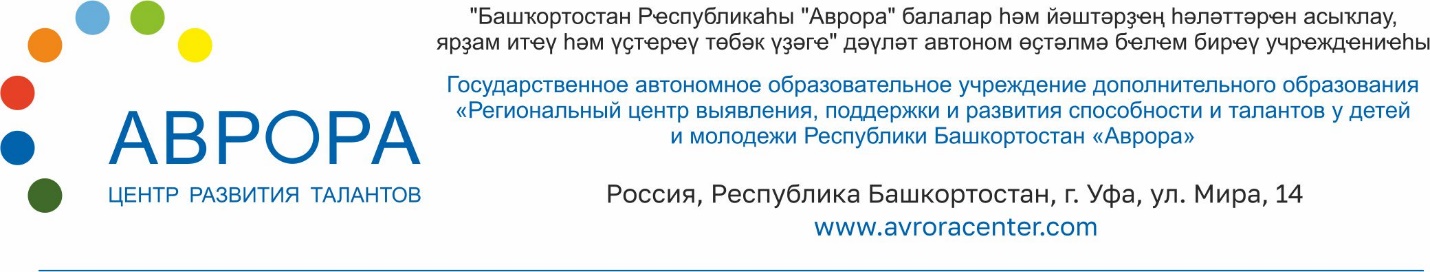 Региональная образовательная«Космическая программа» -«Время первых»для обучающихся 8-11 классов26 октября – 04 ноября 2020 годаМесто проведения:ГБОУ Башкирская республиканская гимназия-интернат №1имени Рами Гарипова(г.Уфа, ул.Российская, 88)Уфа-2020Приложение №3. Утверждено Приказом директора ГАОУДО Центра развития талантов «Аврора» от ________ 2020 г. №______Руководитель                                                         А. М. СайгафаровДень№ВремяМероприятиеМесто проведения Ответственный25.10вск117.30-19.00Открытие группа «Бишбармак» БРГИ №1 им.Р.Гарипова Российская, 88 Ибрагимова А.А.25.10вск219.00 – 20.00УжинБРГИ №1 им.Р.Гарипова Российская, 88 Ибрагимова А.А.25.10вск320.00 – 21.00 Знакомство с волонтерамиБРГИ №1 им.Р.Гарипова Российская, 88 Ибрагимова А.А.26.10пон17.45-8.15Завтрак Общежитие БРГИ №1 им. Р.Гарипова БРГИ №1 им.Р.Гарипова26.10пон28.15- 8.45Трансфер Общежитие БРГИ №1 им. Р.Гарипова БРГИ №1 им.Р.Гарипова26.10пон38.45 – 9.30Урок ЦРТ «Аврора», Мира 14  Гайсин В. И.26.10пон49.40-10.25УрокЦРТ «Аврора», Мира 14  Гайсин В. И.26.10пон510.35-11.20УрокЦРТ «Аврора», Мира 14  Гайсин В. И.26.10пон611.20-11.40Второй завтрак ЦРТ «Аврора», Мира 14  Гайсин В. И.26.10пон711.40-12.25УрокЦРТ «Аврора», Мира 14  Гайсин В. И.26.10пон812.35 – 13.20УрокЦРТ «Аврора», Мира 14  Гайсин В. И.26.10пон913.13-14.15УрокЦРТ «Аврора», Мира 14  Гайсин В. И.26.10пон1014.15-15.00ТрансферЦРТ «Аврора», Мира 14  БРГИ №1 им.Р.Гарипова26.10пон1115.00-15.30ОбедБРГИ №1 им.Р.Гарипова Российская, 88 Ибрагимова А.А.26.10пон1215.30-17.00Тренинг «ЭТО МЫ» (командообразование) Часть 1. БРГИ №1 им.Р.Гарипова Российская, 88 Педагог-организатор Исламова Лира Ильверовна26.10пон1317.00-17.20ПолдникБРГИ №1 им.Р.Гарипова Российская, 88 Ибрагимова А.А.26.10пон1417.20 – 18.50Тренинг «ЭТО МЫ» (командообразование) Часть 2. БРГИ №1 им.Р.Гарипова Российская, 88 Педагог-организатор Исламова Лира Ильверовна26.10пон1518.50 -19.20УжинБРГИ №1 им.Р.Гарипова Российская, 88 Ибрагимова А.А.26.10пон1619:20-21:00ДискотекаБРГИ №1 им.Р.Гарипова Российская, 88 Ибрагимова А.А.26.10пон1721.00- 22.00Гигиенические процедуры, подготовка ко снуБРГИ №1 им.Р.Гарипова Российская, 88 БРГИ №1 им.Р.Гарипова26.10пон1822.00Отбой БРГИ №1 им.Р.Гарипова Российская, 88 БРГИ №1 им.Р.Гарипова27.10вт17.45-8.15Завтрак Общежитие БРГИ №1 им. Р.ГариповаБРГИ №1 им.Р.Гарипова27.10вт28.15- 8.45Трансфер Общежитие БРГИ №1 им. Р.ГариповаБРГИ №1 им.Р.Гарипова27.10вт38.45 – 9.30Урок ЦРТ «Аврора», Мира, 14 Гайсин В. И.27.10вт49.40-10.25УрокЦРТ «Аврора», Мира, 14 Гайсин В. И.27.10вт510.35-11.20УрокЦРТ «Аврора», Мира, 14 Гайсин В. И.27.10вт611.20-11.40Второй завтракЦРТ «Аврора», Мира, 14 Гайсин В. И.27.10вт711.40-12.25УрокЦРТ «Аврора», Мира, 14 Гайсин В. И.27.10вт812.35 – 13.20УрокЦРТ «Аврора», Мира, 14 Гайсин В. И.27.10вт913.13-14.15УрокЦРТ «Аврора», Мира, 14 Гайсин В. И.27.10вт1014.15-15.00ТрансферЦРТ «Аврора», Мира, 14 БРГИ №1 им.Р.Гарипова27.10вт1115.00-15.30ОбедБРГИ №1 им.Р.Гарипова Российская, 88 Ибрагимова А.А.27.10вт1215.30-17.00Актерское мастерствоБРГИ №1 им.Р.Гарипова Российская, 88 Рамазанова А.А.27.10вт1317.00-17.20ПолдникБРГИ №1 им.Р.Гарипова Российская, 88 Ибрагимова А.А.27.10вт1417.20 – 18.50Тимбилдинг БРГИ №1 им.Р.Гарипова Российская, 88 Педагог-организатор Исламова Лира Ильверовна27.10вт1518.50 -19.20УжинБРГИ №1 им.Р.Гарипова Российская, 88 Ибрагимова А.А.27.10вт1619:20-21:00Деловая играБРГИ №1 им.Р.Гарипова Российская, 88 Педагог-организатор Исламова Лира27.10вт1721.00- 22.00Гигиенические процедуры, подготовка ко снуБРГИ №1 им.Р.Гарипова Российская, 88 БРГИ №1 им.Р.Гарипова27.10вт1822.30ОтбойБРГИ №1 им.Р.Гарипова Российская, 88 БРГИ №1 им.Р.Гарипова28.10ср17.45-8.15Завтрак Общежитие БРГИ №1 им. Р.ГариповаБРГИ №1 им.Р.Гарипова28.10ср28.15- 8.45Трансфер Общежитие БРГИ №1 им. Р.ГариповаБРГИ №1 им.Р.Гарипова28.10ср38.45 – 9.30Урок ЦРТ «Аврора», Мира, 14 Гайсин В. И28.10ср49.40-10.25УрокЦРТ «Аврора», Мира, 14 Гайсин В. И28.10ср510.35-11.20УрокЦРТ «Аврора», Мира, 14 Гайсин В. И28.10ср611.20-11.40Второй завтракЦРТ «Аврора», Мира, 14 Гайсин В. И28.10ср711.40-12.25УрокЦРТ «Аврора», Мира, 14 Гайсин В. И28.10ср812.35 – 13.20УрокЦРТ «Аврора», Мира, 14 Гайсин В. И28.10ср913.13-14.15УрокЦРТ «Аврора», Мира, 14 Гайсин В. И28.10ср1014.15-15.00ТрансферЦРТ «Аврора», Мира, 14 БРГИ №1 им.Р.Гарипова28.10ср1115.00-15.30ОбедБРГИ №1 им.Р.Гарипова Российская, 88 Ибрагимова А.А.28.10ср1215.30-17.00Беседа с участникамиБРГИ №1 им.Р.Гарипова Российская, 88 Спикер Набиев Рустам 28.10ср1317.00-17.20ПолдникБРГИ №1 им.Р.Гарипова Российская, 88 Ибрагимова А.А.28.10ср1417.20- 18.50Спортивные игры, мастер-классы №1 БРГИ №1 им.Р.Гарипова Российская, 88 Ибрагимова А.А.28.10ср1518.50 - 19.20УжинБРГИ №1 им.Р.Гарипова Российская, 88 Ибрагимова А.А.28.10ср1619.20-20.30 История космоса. ЛекцияБРГИ №1 им.Р.Гарипова Российская, 88 Преподаватель С.И.Каменев28.10ср1720.30 - 22.00Подготовка ко снуБРГИ №1 им.Р.Гарипова Российская, 88 БРГИ №1 им.Р.Гарипова28.10ср1822.00ОтбойБРГИ №1 им.Р.Гарипова Российская, 88 БРГИ №1 им.Р.Гарипова29.10чт17.45-8.15Завтрак Общежитие БРГИ №1 им. Р.Гарипова БРГИ №1 им.Р.Гарипова29.10чт28.15- 8.45Трансфер Общежитие БРГИ №1 им. Р.Гарипова БРГИ №1 им.Р.Гарипова29.10чт38.45 – 9.30Урок ЦРТ «Аврора», Мира, 14 Гайсин В. И29.10чт49.40-10.25УрокЦРТ «Аврора», Мира, 14 Гайсин В. И29.10чт510.35-11.20УрокЦРТ «Аврора», Мира, 14 Гайсин В. И29.10чт611.20-11.40Второй завтракЦРТ «Аврора», Мира, 14 Гайсин В. И29.10чт711.40-12.25УрокЦРТ «Аврора», Мира, 14 Гайсин В. И29.10чт812.35 – 13.20УрокЦРТ «Аврора», Мира, 14 Гайсин В. И29.10чт913.13-14.15УрокЦРТ «Аврора», Мира, 14 Гайсин В. И29.10чт1014.15-15.00ТрансферЦРТ «Аврора», Мира, 14 БРГИ №1 им.Р.Гарипова29.10чт1115.00-15.30ОбедБРГИ №1 им.Р.Гарипова Российская, 88 Ибрагимова А.А.29.10чт1215.30 – 18.30Музей УМПО 1 группа + (для 2 группы экскурсия УГАТУ)БРГИ №1 им.Р.Гарипова Российская, 88 Ибрагимова А.А.29.10чт1317.00 - 17.20Полдник для 2 группыБРГИ №1 им.Р.Гарипова Российская, 88 Ибрагимова А.А.29.10чт1418.50 - 19.20УжинБРГИ №1 им.Р.Гарипова Российская, 88 Ибрагимова А.А.29.10чт1519.20 - 21.00КвизБРГИ №1 им.Р.Гарипова Российская, 88 Ибрагимова А.А.29.10чт1621.00 – 22.00Подготовка ко снуБРГИ №1 им.Р.Гарипова Российская, 88 Ибрагимова А.А.29.10чт1722.00ОтбойБРГИ №1 им.Р.Гарипова Российская, 88 Ибрагимова А.А.30.10пт17.45-8.15Завтрак Общежитие БРГИ №1 им. Р.ГариповаБРГИ №1 им.Р.Гарипова30.10пт28.15- 8.45Трансфер Общежитие БРГИ №1 им. Р.ГариповаБРГИ №1 им.Р.Гарипова30.10пт38.45 – 9.30Урок ЦРТ «Аврора», Мира, 14 Гайсин В. И30.10пт49.40-10.25УрокЦРТ «Аврора», Мира, 14 Гайсин В. И30.10пт510.35-11.20УрокЦРТ «Аврора», Мира, 14 Гайсин В. И30.10пт611.20-11.40Второй завтракЦРТ «Аврора», Мира, 14 Гайсин В. И30.10пт711.40-12.25УрокЦРТ «Аврора», Мира, 14 Гайсин В. И30.10пт812.35 – 13.20УрокЦРТ «Аврора», Мира, 14 Гайсин В. И30.10пт913.13-14.15УрокЦРТ «Аврора», Мира, 14 Гайсин В. И30.10пт1014.15-15.00ТрансферЦРТ «Аврора», Мира, 14 БРГИ №1 им.Р.Гарипова30.10пт1115.00-15.30ОбедБРГИ №1 им.Р.Гарипова Российская, 88 Ибрагимова А.А.30.10пт1215.30- 18.30Экскурсия УМПО  2 гр. (для 1 гр. Экскурсия в УГАТУ) БРГИ №1 им.Р.Гарипова Российская, 88 Ибрагимова А.А.30.10пт1317.00 - 17.20Полдник для 1 группыБРГИ №1 им.Р.Гарипова Российская, 88 Ибрагимова А.А.30.10пт1418.50- 19.20УжинБРГИ №1 им.Р.Гарипова Российская, 88 Ибрагимова А.А.30.10пт1519.30-20.30История космоса. Лекция №2 БРГИ №1 им.Р.Гарипова Российская, 88 Преподаватель С.И.Каменев30.10пт1620.30 – 22.00Подготовка ко снуБРГИ №1 им.Р.Гарипова Российская, 88 Ибрагимова А.А.30.10пт1722.00ОтбойБРГИ №1 им.Р.Гарипова Российская, 88 Ибрагимова А.А.31.10сб17.45-8.15Завтрак Общежитие БРГИ №1 им. Р.ГариповаИбрагимова А.А.31.10сб28.15- 8.45Трансфер Общежитие БРГИ №1 им. Р.ГариповаБРГИ №1 им.Р.Гарипова31.10сб38.45 – 9.30Урок ЦРТ «Аврора», Мира, 14 Гайсин В. И31.10сб49.40-10.25УрокЦРТ «Аврора», Мира, 14 Гайсин В. И31.10сб510.35-11.20УрокЦРТ «Аврора», Мира, 14 Гайсин В. И31.10сб611.20-11.40Второй завтракЦРТ «Аврора», Мира, 14 Гайсин В. И31.10сб711.40-12.25УрокЦРТ «Аврора», Мира, 14 Гайсин В. И31.10сб812.35 – 13.20УрокЦРТ «Аврора», Мира, 14 Гайсин В. И31.10сб913.13-14.15УрокЦРТ «Аврора», Мира, 14 Гайсин В. И31.10сб1014.15-15.00ТрансферЦРТ «Аврора», Мира, 14 БРГИ №1 им.Р.Гарипова31.10сб1115.00-15.30ОбедБРГИ №1 им.Р.Гарипова Российская, 88 Ибрагимова А.А.31.10сб1215.30- 17.00Деловая беседа. Часть 1БРГИ №1 им.Р.Гарипова Российская, 88 Фаршатов Руслан31.10сб1317.00 – 17.20ПолдникБРГИ №1 им.Р.Гарипова Российская, 88 Ибрагимова А.А.31.10сб1417.20-18.50Деловая беседа. Часть 2 БРГИ №1 им.Р.Гарипова Российская, 88 Фаршатов Руслан31.10сб1518.50 - 19.20УжинБРГИ №1 им.Р.Гарипова Российская, 88 Ибрагимова А.А.31.10сб1619.20 - 21.00Что? Где? Когда?БРГИ №1 им.Р.Гарипова Российская, 88 Ибрагимова А.А.31.10сб1721.00 – 22.00Подготовка ко снуБРГИ №1 им.Р.Гарипова Российская, 88 Ибрагимова А.А.31.10сб1822.00ОтбойБРГИ №1 им.Р.Гарипова Российская, 88 Ибрагимова А.А.1.11вск17.45-8.15Завтрак Общежитие БРГИ №1 им. Р.ГариповаИбрагимова А.А.1.11вск28.15- 8.45Трансфер Общежитие БРГИ №1 им. Р.ГариповаБРГИ №1 им.Р.Гарипова1.11вск38.45 – 9.30Урок ЦРТ «Аврора», Мира, 14 Гайсин В. И1.11вск49.40-10.25УрокЦРТ «Аврора», Мира, 14 Гайсин В. И1.11вск510.35-11.20УрокЦРТ «Аврора», Мира, 14 Гайсин В. И1.11вск611.20-11.40Второй завтракЦРТ «Аврора», Мира, 14 Гайсин В. И1.11вск711.40-12.25УрокЦРТ «Аврора», Мира, 14 Гайсин В. И1.11вск812.35 – 13.20УрокЦРТ «Аврора», Мира, 14 Гайсин В. И1.11вск913.13-14.15УрокЦРТ «Аврора», Мира, 14 Гайсин В. И1.11вск1014.15-15.00ТрансферЦРТ «Аврора», Мира, 14 БРГИ №1 им.Р.Гарипова1.11вск1115.00-15.30ОбедБРГИ №1 им.Р.Гарипова Российская, 88 Ибрагимова А.А.1.11вск1215.30- 17.00Встреча по МКСБРГИ №1 им.Р.Гарипова Российская, 88 Ибрагимова А.А.1.11вск1317.00 – 17.20ПолдникБРГИ №1 им.Р.Гарипова Российская, 88 Ибрагимова А.А.1.11вск1417.20 - 18.50Спортивные игры и мастер-классы БРГИ №1 им.Р.Гарипова Российская, 88 Ибрагимова А.А.1.11вск1518.50 – 19.20УжинБРГИ №1 им.Р.Гарипова Российская, 88 Ибрагимова А.А.1.11вск1619.20- 20.30Тренинг  «Перед сном» БРГИ №1 им.Р.Гарипова Российская, 88 Педагог-организатор Исламова Лира Ильверовна1.11вск1720.30 – 22.00Подготовка ко снуБРГИ №1 им.Р.Гарипова Российская, 88 Ибрагимова А.А.1.11вск1822.00ОтбойБРГИ №1 им.Р.Гарипова Российская, 88 Ибрагимова А.А.2.11пон17.45-8.15Завтрак Общежитие БРГИ №1 им. Р.ГариповаИбрагимова А.А.2.11пон28.15- 8.45Трансфер Общежитие БРГИ №1 им. Р.ГариповаБРГИ №1 им.Р.Гарипова2.11пон38.45 – 9.30Урок ЦРТ «Аврора», Мира, 14 Гайсин В. И2.11пон49.40-10.25УрокЦРТ «Аврора», Мира, 14 Гайсин В. И2.11пон510.35-11.20УрокЦРТ «Аврора», Мира, 14 Гайсин В. И2.11пон611.20-11.40Второй завтракЦРТ «Аврора», Мира, 14 Гайсин В. И2.11пон711.40-12.25УрокЦРТ «Аврора», Мира, 14 Гайсин В. И2.11пон812.35 – 13.20УрокЦРТ «Аврора», Мира, 14 Гайсин В. И2.11пон913.13-14.15УрокЦРТ «Аврора», Мира, 14 Гайсин В. И2.11пон1014.15-15.00ТрансферЦРТ «Аврора», Мира, 14 БРГИ №1 им.Р.Гарипова2.11пон1115.00-15.30ОбедБРГИ №1 им.Р.Гарипова Российская, 88 Ибрагимова А.А2.11пон1215.30- 17.00Тренинг-фасилитация. Часть 1БРГИ №1 им.Р.Гарипова Российская, 88 Урманцев Искандер2.11пон1317.00 – 17.20ПолдникБРГИ №1 им.Р.Гарипова Российская, 88 Ибрагимова А.А2.11пон1417.20 - 18.50Тренинг-фасилитация. Часть 2БРГИ №1 им.Р.Гарипова Российская, 88 Урманцев Искандер2.11пон1518.50 – 19.20УжинБРГИ №1 им.Р.Гарипова Российская, 88 Ибрагимова А.А2.11пон1619.20- 20.30Тренинг «Перед сном» БРГИ №1 им.Р.Гарипова Российская, 88 Педагог-организатор Исламова Лира2.11пон1720.30 – 22.00Подготовка ко снуБРГИ №1 им.Р.Гарипова Российская, 88 Ибрагимова А.А2.11пон1822.00ОтбойБРГИ №1 им.Р.Гарипова Российская, 88 Ибрагимова А.А3.11 вт17.45-8.15Завтрак Общежитие БРГИ №1 им. Р.ГариповаИбрагимова А.А.3.11 вт28.15-9.15Трансфер в ПервушиноОбщежитие БРГИ №1 им. Р.ГариповаБРГИ №1 им.Р.Гарипова3.11 вт39.15-14.30Проведение соревнований по ракетостроению (Аэродром «Первушино»)ЦРТ «Аврора», Мира, 14 Гайсин В. И.3.11 вт414.30-15.30Трансфер в БРГИЦРТ «Аврора», Мира, 14 Гайсин В. И.3.11 вт515.30-16.00ОбедЦРТ «Аврора», Мира, 14 Гайсин В. И.3.11 вт616.00-18.50Беседа с Космонавтом  ЦРТ «Аврора», Мира, 14 У.Н. Султанов3.11 вт718.50 - 19.20УжинЦРТ «Аврора», Мира, 14 Ибрагимова А.А.3.11 вт819.20 - 20.30Свободное времяЦРТ «Аврора», Мира, 14 Ибрагимова А.А.3.11 вт920.30 – 22.00Подготовка ко снуЦРТ «Аврора», Мира, 14 Ибрагимова А.А.3.11 вт1022.00Отбой ЦРТ «Аврора», Мира, 14 Ибрагимова А.А.4.11ср8.00-8.30Завтрак БРГИ №1 им.Р.Гарипова Российская, 88 Ибрагимова А.А.4.11ср8.30-11.45Подготовка к отъезду БРГИ №1 им.Р.Гарипова Российская, 88 Ибрагимова А.А.4.11ср12.00-13.30Закрытие, презентация команд, вручение сертификатов,выступление гр.АргымакБРГИ №1 им.Р.Гарипова Российская, 88 Рамазанова А.К. 4.11ср14.00-14.30ОбедБРГИ №1 им.Р.Гарипова Российская, 88 Ибрагимова А.А.4.11ср14.30.-15.00Отъезд.БРГИ №1 им.Р.Гарипова Российская, 88 БРГИ №1 им.Р.Гарипова